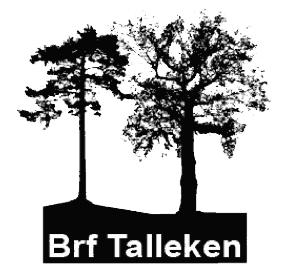 Verksamhetsberättelse 2014-2015 Bostadsrättsföreningen Talleken Brf Talleken bildades 2004, i mars 2010 köptes fastigheten från den privata hyresvärden Pressens Pensionskassa. Huset byggdes 1956 och består av 68 lägenheter, varav de flesta två rum och kök. I dagsläget består bostadsrättsföreningen Talleken av 60 bostadsrätter och 8 hyresrätter. Styrelsen Datum för årsstämman: 20 maj 2015 Styrelsens sammansättning för verksamhetsåret 2014/2015: Åke Henricsson: Ordförande Charlotte Rosengren: Kassör Marianne Häger: Sekreterare Eva Järpemark: Ledamot Hans Håkansson: Ledamot Daniel Wiberg: Ledamot Calle Sagulin: Ledamot Styrelsen har under verksamhetsåret hållit 18 protokollförda möten. Väsentliga händelser under och efter verksamhetsåret:Föreningen har sålt en 64 kvm hyreslägenhet under året. Idag återstår 8 hyresrätter i fastigheten.Stambytet har garantibesiktigats och eventuellt kvarvarande fel och brister ska vara åtgärdade. Även eventuella kvarvarande fel i samband med fönsterbytet ska vara åtgärdade under året. Fastigheten och lägenheterna har också genomgått en obligatorisk ventilations kontroll (OVK). Som ett resultat av denna har luftflödet i fastigheten justerats.Under 2014 har trapphuset målats om. I samband med detta har alla luckor till elskåpen i fastigheten bytts och målats. Varje hushåll har fått en nyckel till dessa skåp. Äldre ytterdörrar och trappräcken har betsats. Våningsplanen har fått nya nummerplattor och hissarna har fått numrering på innerdörrarna.Under året har även alla stengolv i entréer och trapphus rengjorts och slipats. Stora entrén har målats om i Stockholmsvitt och fått en ny namnskylt- och informationstavla i ek. Entréerna har också fått nya skrapmattor. Även tvättstugan har renoverats under året, med ny mangel och avfuktare samt två nya tvättkorgar. När det gäller utomhusmiljön så har en rad buskar planterats på huset södra sida för att hindra fotgängare att passera på gräsmattan. Buskage och träd har ansats kring parkeringsplatserna som tillhör huset. För att förbättra parkeringssituationen har ett nytt räcke och markeringar för p-platser satts upp på baksidan av huset. Då omsättningen av lägenheter i huset varit stor under året har det pågått en hel del renovering i enskilda lägenheter. Trots alla åtgärder som hittills vidtagits återstår fortfarande en del renoveringar av fastigheten. Under året som kommer, kommer arbetet med dessa att fortsätta, framförallt kommer dessa renoveringar att röra källarplanen och anslutande utrymmen.